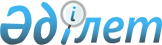 "2020-2022 жылдарға арналған Қазалы қаласының бюджеті туралы" Қазалы аудандық мәслихатының 2019 жылғы 26 желтоқсандағы №352 шешіміне өзгерістер мен толықтырулар енгізу туралы
					
			Мерзімі біткен
			
			
		
					Қызылорда облысы Қазалы аудандық мәслихатының 2020 жылғы 18 мамырдағы № 412 шешімі. Қызылорда облысының Әділет департаментінде 2020 жылғы 20 мамырда № 7437 болып тіркелді. Мерзімі біткендіктен қолданыс тоқтатылды
      "Қазақстан Республикасының Бюджет кодексі" Қазақстан Республикасының 2008 жылғы 4 желтоқсандағы Кодексінің 109-1-бабына, "Қазақстан Республикасындағы жергілікті мемлекеттік басқару және өзін-өзі басқару туралы" Қазақстан Республикасының 2001 жылғы 23 қаңтардағы Заңының 6-бабының 2-7-тармағына сәйкес Қазалы аудандық мәслихаты ШЕШІМ ҚАБЫЛДАДЫ:
      1. "2020-2022 жылдарға арналған Қазалы қаласының бюджеті туралы" Қазалы аудандық мәслихатының 2019 жылғы 26 желтоқсандағы № 352 шешіміне (нормативтік құқықтық актілерді мемлекеттік тіркеу Тізілімінде 7097 нөмірімен тіркелген, 2020 жылғы 6 қаңтарда Қазақстан Республикасының нормативтік құқықтық актілердің эталондық бақылау банкінде жарияланған) мынадай өзгерістер мен толықтырулар енгізілсін:
      1-тармақ жаңа редакцияда жазылсын:
      "1. 2020-2022 жылдарға арналған Қазалы қаласының бюджеті 1, 2, 3-қосымшаларға сәйкес, оның ішінде 2020 жылға мынадай көлемдерде бекітілсін:
      1) кірістер – 423546,4 мың теңге, оның ішінде:
      салықтық түсімдер – 16105 мың теңге;
      салықтық емес түсімдер – 65,0 мың теңге;
      негізі капиталды сатудан түсетін түсімдер – 552,0 мың теңге;
      трансферттер түсімі – 406824,4 мың теңге;
      2) шығындар – 805792,6 мың теңге;
      қарыздар түсімдері – 379789,7 мың теңге;
      3) таза бюджеттік кредиттеу – 0;
      бюджеттік кредиттер – 0;
      бюджеттік кредиттерді өтеу – 0;
      4) қаржы активтерімен операциялар бойынша сальдо – 0;
      қаржы активтерін сатып алу – 0;
      мемлекеттің қаржы активтерін сатудан түсетін түсімдер – 0;
      5) бюджет тапшылығы (профициті) – -382246,2 мың теңге;
      6) бюджет тапшылығын қаржыландыру (профицитті пайдалану) – 382246,2 мың теңге.".
      3-тармақ мынадай мазмұндағы 2) тармақшамен толықтырылсын:
      "2) абаттандыруға 379789,7 мың теңге.".
      4-тармақтың 3) тармақшасы жаңа редакцияда жазылсын:
      "3) мәдениет саласы 14364,7 мың теңге.".
      4-тармақ мынадай мазмұндағы 4) тармақшамен толықтырылсын:
      "4) абаттандыруға 66002,7 мың теңге.".
      Аталған шешімнің 1 - қосымшасы осы шешімнің қосымшасына сәйкес жаңа редакцияда жазылсын.
      2. Осы шешім 2020 жылғы 1 қаңтардан бастап қолданысқа енгізіледі және ресми жариялауға жатады. 2020 жылға арналған Қазалы қаласының бюджеті
					© 2012. Қазақстан Республикасы Әділет министрлігінің «Қазақстан Республикасының Заңнама және құқықтық ақпарат институты» ШЖҚ РМК
				
      Қазалы аудандық мәслихатының кезектен тыс LIII сессиясының төрағасы 

Ғ. ӘЛІШ

      Қазалы аудандық мәслихат хатшысы 

К. НАЗЫМБЕКОВ
Қазалы аудандық мәслихатының2020 жылғы 18 мамыры№412 шешіміне қосымшаҚазалы аудандық мәслихатының2019 жылғы "26" желтоқсандағы№352 шешіміне 1-қосымша
Санаты
Санаты
Санаты
Санаты
Сомасы, мың теңге
Сыныбы
Сыныбы
Сыныбы
Сомасы, мың теңге
Кіші сыныбы
Кіші сыныбы
Сомасы, мың теңге
Атауы
Сомасы, мың теңге
1. Кірістер
423546,4
1
Салықтық түсімдер
16105
01
Табыс салығы
5898
2
Жеке табыс салығы
5898
04
Меншiкке салынатын салықтар
10199
1
Мүлiкке салынатын салықтар
172
3
Жер салығы
830
4
Көлiк құралдарына салынатын салық
9197
05
Тауарларға, жұмыстарға және қызметтерге салынатын iшкi салықтар
8
4
Кәсiпкерлiк және кәсiби қызметтi жүргiзгенi үшiн алынатын алымдар
8
2
Салықтық емес түсімдер
65,0
01
Мемлекеттік меншіктен түсетін кірістер
65,0
5
Мемлекет меншігіндегі мүлікті жалға беруден түсетін кірістер
65,0
3
Негізгі капиталды сатудан түсетін түсімдер
552,0
01
Мемлекеттік мекемелерге бекітілген мемлекеттік мүлікті сату
552,0
1
Мемлекеттік мекемелерге бекітілген мемлекеттік мүлікті сату
552,0
4
Трансферттердің түсімдері
406824,4
02
Мемлекеттiк басқарудың жоғары тұрған органдарынан түсетiн трансферттер
406824,4
3
Аудандардың (облыстық маңызы бар қаланың) бюджетінен трансферттер
406824,4
Функционалдық топ
Функционалдық топ
Функционалдық топ
Функционалдық топ
Бюджеттік бағдарламалардың әкiмшiсi
Бюджеттік бағдарламалардың әкiмшiсi
Бюджеттік бағдарламалардың әкiмшiсi
Бағдарлама
Бағдарлама
Атауы
2. Шығындар
805792,6
1
Жалпы сипаттағы мемлекеттiк қызметтер
68901
124
Аудандық маңызы бар қала, ауыл, кент, ауылдық округ әкімінің аппараты
68901
001
Аудандық маңызы бар қала, ауыл, кент, ауылдық округ әкімінің қызметін қамтамасыз ету жөніндегі қызметтер
50772
022
Мемлекеттік органның күрделі шығыстары
17160
032
Ведомстволық бағыныстағы мемлекеттік мекемелер мен ұйымдардың күрделі шығыстары
969
4
Бiлiм беру
158127
124
Аудандық маңызы бар қала, ауыл, кент, ауылдық округ әкімінің аппараты
158127
041
Мектепке дейінгі білім беру ұйымдарында мемлекеттік білім беру тапсырысын іске асыруға
158127
6
Әлеуметтiк көмек және әлеуметтiк қамсыздандыру
10951
124
Аудандық маңызы бар қала, ауыл, кент, ауылдық округ әкімінің аппараты
10951
003
Мұқтаж азаматтарға үйде әлеуметтік көмек көрсету
10951
7
Тұрғынүй-коммуналдық шаруашылық
501029,4
124
Аудандық маңызы бар қала, ауыл, кент, ауылдық округ әкімінің аппараты
501029,4
008
Елді мекендердегі көшелерді жарықтандыру
19128
009
Елді мекендердің санитариясын қамтамасыз ету
9225
010
Жерлеу орындарын ұстау және туыстары жоқ адамдарды жерлеу
7524
011
Елді мекендерді абаттандыру мен көгалдандыру
465152,4
8
Мәдениет, спорт, туризм және ақпараттық кеңістiк
61816,7
124
Аудандық маңызы бар қала, ауыл, кент, ауылдық округ әкімінің аппараты
61816,7
006
Жергілікті деңгейде мәдени-демалыс жұмысын қолдау
61816,7
12
Көлiк және коммуникация
4961
124
Аудандық маңызы бар қала, ауыл, кент, ауылдық округ әкімінің аппараты
4961
013
Аудандық маңызы бар қалаларда, ауылдарда, кенттерде, ауылдық округтерде автомобиль жолдарының жұмыс істеуін қамтамасыз ету
4961
15
Трансферттер
6,5
124
Аудандық маңызы бар қала, ауыл, кент, ауылдық округ әкімінің аппараты
6,5
048
Пайдаланылмаған (толық пайдаланылмаған) нысаналы трансферттерді қайтару
6,5
3. Таза бюджеттік кредиттеу
0
Бюджеттік кредиттер
0
Бюджеттік кредиттерді өтеу
0
4. Қаржы активтері мен операциялар бойынша сальдо
0
Қаржы активтерін сатып алу
0
Мемлекеттің қаржы активтерін сатудан түсетін түсімдер
0
7
Қарыздар түсімдері
379789,7
2
Қарыз алу келісім шарттары
379789,7
04
Аудандық маңызы бар қаланың, ауылдың, кенттің, ауылдық округінің әкімінің аппараты алған қарыздары
379789,7
5.Бюджет тапшылығы (профициті)
-382246,2 
6.Бюджет тапшылығын қаржыландыру (профицитін пайдалану)
382246,2 
8
Бюджет қаражатының пайдаланылатын қалдықтары
382246,2 
1
Бюджет қаражатының бос қалдықтары
382246,2 
01
Бюджет қаражатының бос қалдықтары
382246,2 